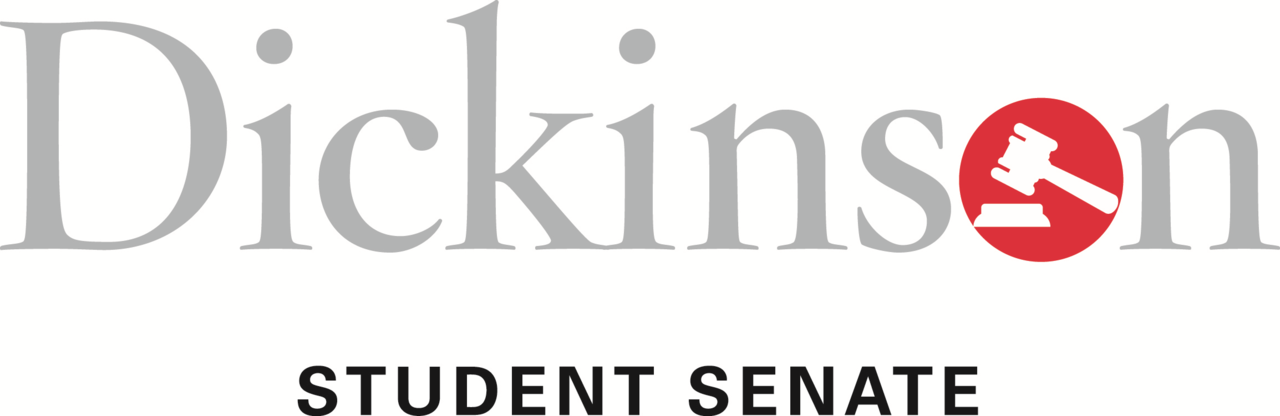 MinutesTuesday, February 4, 2014, at 6:30 p.m.Denny 317Call to OrderStudent Senate met on Tuesday, February 4, 2014 and was called to order by President William Nelligan at 6:30 p.m. Members approved the minutes from the last meeting.Agenda Items ReportsEmily Pryor ’14 (Student Life): The Allison Hall planning group has decided to move forward with a space utilization audit of all facilities minus residence halls. A consulting firm has been hired. Students interested with ideas should contact her. First Friday is this Friday. All students should be in attendance. Student Life Committee is working on small projects including meal points at local restaurantsAustin Davis ’15 (CAC): ITS did not meet this week. The new website launched this week. On Wednesday, Will will be meeting with Ed Webb to discuss club web presence. The Media group execs will be meeting to discuss budgeting for next year.Nick Bailey ’16 (Operations & Engagement): Reminded the senators to share the Allison First Friday Facebook event with all their friends. Poster will be put up beginning Wednesday.Committee ReportsAudrey Owens ’16 (ESLC): Recently there was talk about changes to the First Year experience, including the neighborhood model and ways to bring the classes together.Ben West ’14 (APSC): Reminded senators that the committee allows students to appeal academic deadlines (Add-Drop, etc.).Will Nelligan ’14: Two students are still needed to work on the assessment subcommittee.Old BusinessSchool Spirit Fund Second ReadingAlex Toole ’14: This fund would be used by students trying to support Dickinson clubs, sports, etc., providing funds to attend events. For example, the cross country team wanted funding to attend a meet to support their team last year, but there were no “funds” available to assist them. For this semester, the fund would allocate $1k, in the future it would allocate $2k. The limits are at the discretion of the finance committee Ben West ’14: Questioned the wording of the resolution. Would the fund be accessible to non senate recognized groups. Could it be construed as, “I want to go see a concert in Hershey.”Alex Toole ’14: the purpose of the wording was not to limit the scope of students wanting to go support other students. A discussion followed regarding the time needed to make a request to use the fund. Alex Toole ’14 and Austin Davis ’15 accepted a friendly amendment to the resolution requiring requests to be made at least 7 days before the event. Exceptions can be made at discretion of the Finance Committee for unforeseen circumstance, for example a championship or a tournament.Adam Laird ’14 questioned that people would abuse the fund and suggested a friendly amendment to limit the scope of the resolution only to events where Dickinsonians were performing.The amendment was acceptedBen Kaufman ‘16 motioned to move into voting.The resolution passed unanimously.New BusinessKatie Swade ‘15 moved to appoint new junior class senatorsBreigh Montgomery Casey ColburnJess SwainJack Fetkie Appointments approved unanimouslyWill Nelligan ’14 moved to appoint additional vacanciesAll College Committees:Senior ESLC: Adam Laird ’14Adam spoke briefly to his interest in brining new topics Representative to P&B: Celeste Hippolyte ’15Appointments ApprovedVP for Academics: Sasha Reagan ‘15 Sasha spoke briefly to her experience as the President of Earth Now and her interest and excitement for the Public Affairs Committee. Already, she has begun planning a film series retrospective on the life and work of Philip Seymour Hoffman and has already begun considering large bill speakersAppointment approved unanimouslyFirst Year Class President: Krysti Oschal ‘17 Krysti spoke briefly about her excitement for the position, explaining her interest in planning more events for the semester and the upcoming Chipotle event in February.Appointment approved unanimouslyFirst Year Senator: Joojo Ocran ’17Joojo spoke about his interest in increasing diversity on campus, specifically in working with the administration to improve international diversity. He also suggested that a First Year Club would be a useful tool to improve the First Year Experience. Appointment ApprovedThroughout the appointments, there were recurring questions and comments concerning the appointment process. A straw poll was conducted on the general feelings toward mid semester appointments versus elections. The issue was designated to be revisited as a moderated caucus in the future.Good of the OrderThe new website launched on Sunday and any feedback is helpful for improvementsPAC had a successful State of the Union Event and there is another event on ThursdayThe Inclusive Leadership Workshop is being held by Sustained Dialogue on Saturday Meeting adjourned at 8:15pm